 Rochester INSTITUTE OF TECHNOLOGY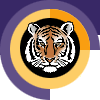 Minor Program proposal form College of Liberal artsDepartment of CommunicationName of Minor: Health CommunicationBrief description of the minor to be used in university publications 1.0 Minor Program Approvals	2.0 Rationale: A minor at RIT is a related set of academic courses consisting of no fewer than 15 semester credit hours leading to a formal designation on a student's baccalaureate transcript. How is this set of academic courses related?3.0 Multidisciplinary involvement:If this is a multidisciplinary minor spanning two or more academic units, list the units and their role in offering and managing this minor. 4.0 Students ineligible to pursue this minor:The purpose of the minor is both to broaden a student's college education and deepen it in an area outside the student’s major program. A minor may be related to and complement a student’s major, or it may be in a completely different academic/professional area.   It is the responsibility of the academic unit proposing a minor and the unit’s curriculum committee to indicate any home programs for which the minor is not a broadening experience.  Please list below any home programs whose students will not be allowed to pursue this minor, provide the reasoning, and indicate if this exclusion has been discussed with the affected programs:5.0 Minor Program Structure, Sequence and Course Offering Schedule:Describe the structure of the proposed minor and list all courses, their anticipated offering schedule, and any prerequisites.  All minors must contain at least fifteen semester credit hours;  Minors may be discipline-based or interdisciplinary; In most cases, minors shall consist of a minimum of two upper division courses (300 or above) to provide reasonable breadth and depth within the minor;   As per New York State requirements, courses within the minor must be offered with sufficient frequency to allow students to complete the minor within the same time frame allowed for the completion of the baccalaureate degree;Provide a program mask showing how students will complete the minor.Narrative of Minor Program Structure:     Minor Course Conversion Table:  Quarter Calendar and Semester Calendar ComparisonPolicy Name: D1.1 MINORS POLICY 1. DefinitionA minor at RIT is a related set of academic courses consisting of no fewer than 15 semester credit hours leading to a formal designation on a student's baccalaureate transcript. The purpose of the minor is both to broaden a student's college education and deepen it in an area outside the student’s major program. A minor may be related to and complement a student’s major, or it may be in a completely different academic/professional area.   It is the responsibility of the academic unit proposing a minor and the unit’s curriculum committee to indicate any home programs for which the minor is not a broadening experience.  In most cases, minors shall consist of a minimum of two upper division courses to provide reasonable breadth and depth within the minor.   2. Institutional parameters Minors may be discipline-based or interdisciplinary; Only matriculated students may enroll in a minor;At least nine semester credit hours of the minor must consist of courses not required by the student's home program; Students may pursue multiple minors.  A minimum of nine semester credit hours must be designated towards each minor; these courses may not be counted towards other minors;The residency requirement for a minor is a minimum of nine semester credit hours consisting of RIT courses (excluding "X" graded courses); Posting of the minor on the student's academic transcript requires a minimum GPA of 2.0 in each of the minor courses; Minors may not be added to the student's academic record after the granting of the bachelor's degree. 3. Development/approval/administration processes Minors may be developed by faculty at the departmental, inter-departmental, college, or inter-college level. As part of the minor development process: students ineligible for the proposed minor will be identified; prerequisites, if any, will be identified; Minor proposals must be approved by the appropriate academic unit(s) curriculum committee, and college curriculum committee(s), before being sent to the Inter-College Curriculum Committee (ICC) for final consideration and approval.The academic unit offering the minor (in the case of interdisciplinary minors, the designated college/department) is responsible for the following: enrolling students in the minor (as space permits); monitoring students progress toward completion of the minor; authorizing the recording of the minor's completion on student's academic records; granting of transfer credit, credit by exam, credit by experience, course substitutions, and advanced placement; responding to student requests for removal from the minor.As per New York State requirements, courses within the minor must be offered with sufficient frequency to allow students to complete the minor within the same time frame allowed for the completion of the baccalaureate degree. 4. Procedures for Minor revisionIt is the duty of the college curriculum committee(s) involved with a minor to maintain the program’s structure and coherence.  Once a minor is approved by the ICC, changes to the minor that do not have a significant effect on its focus may be completed with the approval of the involved academic unit(s) and the college curriculum committee(s).  Significant changes in the focus of the minor must be approved by the appropriate academic unit(s) curriculum committee(s), the college curriculum committee(s) and be resubmitted to the ICC for final consideration and approval.The health communication minor provides students with theoretical and applied knowledge about communication’s role in health care delivery, doctor-patient communication, health campaigns and public health, and other areas related to the dissemination of health information. This collaborative minor is designed for students interested in health care fields or health and risk communication.Approval request date:Approval granted date:Academic Unit Curriculum CommitteeFebruary 19, 2014February 19, 2014College Curriculum CommitteeMarch 5, 2014March 7, 2014Inter-College Curriculum CommitteeAll courses are focused on health-related information from theoretical to more applied concepts dealing with health, all integral to the field of health communication.This multidisciplinary minor will be managed within the Department of Communication and span across multiple academic units including: Sociology and Anthropology, English, Psychology, College of Health Sciences and Technology, Golisano College of Computing and Information Sciences  Each college and/or unit will offer courses at least once every two years with seats available for minor students.This minor is closed to students enrolled in the B.S. Program in Communication. Students are required to take Health Communication, providing them with grounding in theory, design, implementation, and evaluation of health care delivery and health communication programs. Students are also required to take either (Health) Campaign Management and Planning or Health Reporting. (These courses will be offered with the health focus on rotating years so that one of either will be offered every year.) Student may then take any of the three courses provided from the list below to fulfill the additional minor requirements.Course Number & TitleSCHRequiredOptionalFallSpringAnnual or BiennialPrerequisitesCOLA-COMM- 344  Health Communication3XXAChoose one from list belowChoose one from list belowCOLA-COMM- 361  Reporting in Sp. Fields:  Health3XXBCOMM-272 or equivalent courseCOLA-COMM- 322  (Health) Campaign Management &.Planning3XXBChoose three from list belowChoose three from list belowCOLA-SOCI – 245 Gender and Health3XXXAANTH-102 or ANTH 102H or SOCI-102 or equivalent course COLA-SOCI - 320 Population and Society3XXBANTH-102 or ANTH 102H or SOCI-102 or equivalent courseCHST- MEDG-105- Health Awareness 3XXXACHST-MEDS-201- Language of Medicine 3XXXACHST-NUTR-125- Contemporary Nutrition3XXXAGCCIS-MEDI-130- Computers in Medicine3XXBCOLA - COMM-223- Digital Design in Communication3XXXACOLA – ENGL – 345 History of Madness3XXACOLA – ANTH – 325 – Bodies and Culture3XXBCOLA – PSYC – 231 Death and Dying3XXAPSYC-101 Introduction to PsychologyCOLA-ECON-450 Health Care Economics3XXAECON-101 or equivalent courseTotal credit hours:15Directions: The tables on this page will be used by the registrar’s office to aid student’s transitioning from the quarter calendar to the semester calendar.  If this minor existed in the quarter calendar and is being converted to the semester calendar please complete the following tables.  If this is a new minor that did not exist under the quarter calendar do not complete the following tables.Use the following tables to show minor course comparison in quarter and semester calendar formats.  Use courses in the (2011-12) minor mask for this table. Display all required and elective minor courses.  If necessary clarify how course sequences in the quarter calendar convert to semesters by either bracketing or using some other notation.Name of Minor in Semester Calendar:Health CommunicationName of Minor in Quarter Calendar:N/AName of Certifying Academic Unit:Department of Communication